Music lives in the Middle EarRelax and let in the music.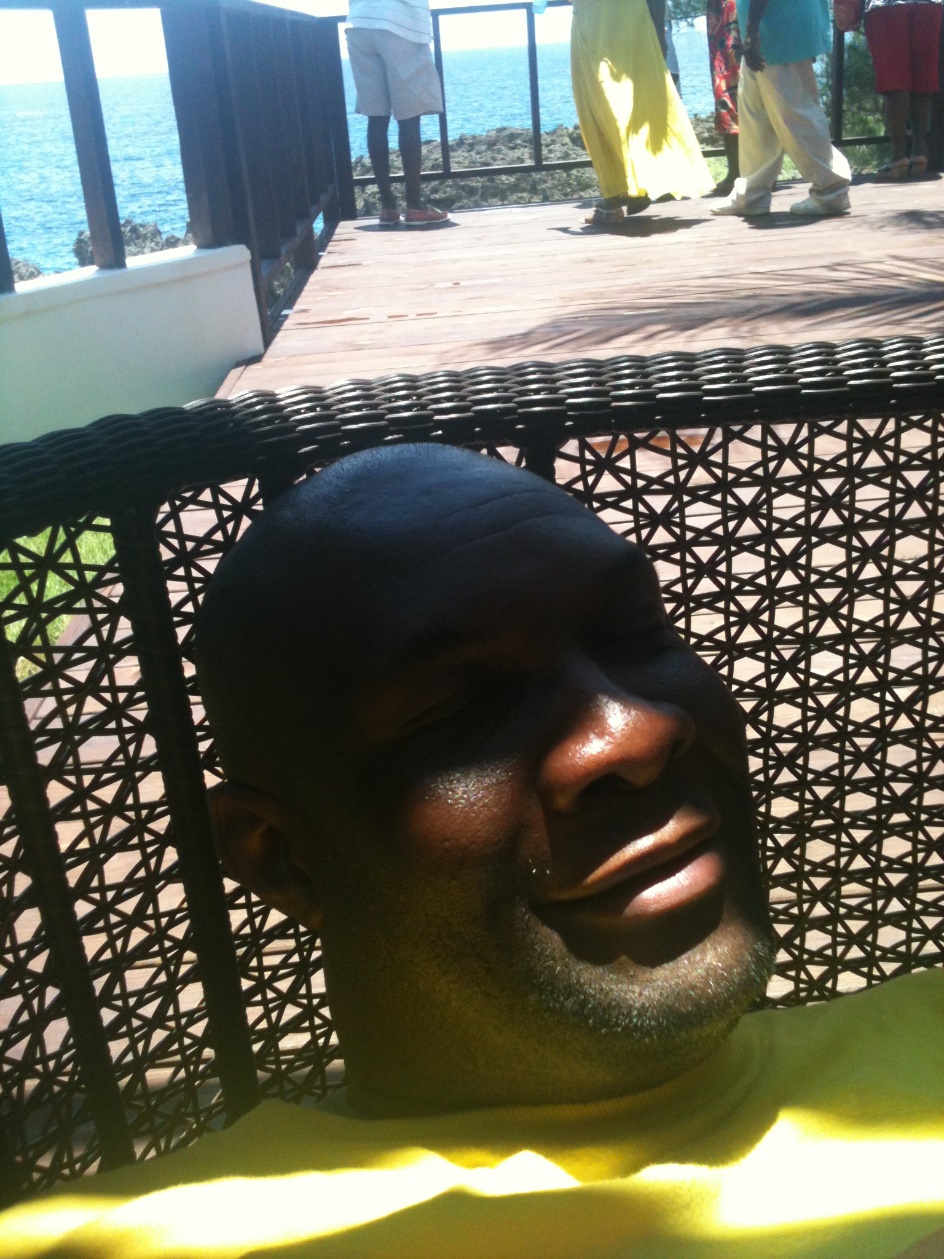 Music has a profound effect on humanity. It is therefore quite understandable that many genres were born, some with unique audiences others pleasing a diversified audience. Lyrics are important but the music carries the soul. Music gets into your system through the ears and into your spirit sometimes even when you are asleep. Then there is rhythm which can move even someone who is deaf. We plan to take the music into your soul and hope it will help you find something that you were looking for, deep in your inner ear - The Middle Ear.#Themiddleear